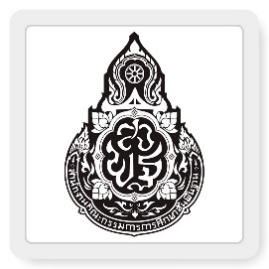 รายชื่อนักเรียนชั้นอนุบาลศึกษาปีที่ 2 ปีการศึกษา 2566โรงเรียนบ้านสาวะถี(สาวัตถีราษฎร์รังสฤษฏิ์)สังกัดสำนักงานเขตพื้นที่การศึกษาประถมศึกษาขอนแก่น เขต 1ชาย  …11… คน     หญิง …10… คน     รวม ……21…. คนเลขที่เลขประจำตัวนักเรียนเลขประจำตัวประชาชนชื่อ – สกุล11409904727257เด็กชายชนกันต์ จำงูเหลือม21409904736183เด็กชายภัทรชัย พระรักษา31409904741560เด็กชายยศภัทร ทิพย์โสต41409904741551เด็กชายยศพล ทิพย์โสต51409904743511เด็กชายจตุรงค์ เมสัง61409904749188เด็กชายธนพัฒน์ ศรีดอนโป่ง71409904771116เด็กชายฐิติวุฒิ ผ่านภพ81409904749307เด็กชายจีรภัทร โรจนะชาลี91409904786008เด็กชายสุรศักดิ์ สีกวนชา101409904789961เด็กชายปรัตกรณ์ แสนบุตร111200901930608เด็กชายพิสิฐพงษ์ ประเมินชัย121208900012599เด็กหญิงณิชาภัทร ทองหนองกอย131409904708775เด็กหญิงเกณิกา บุญเกื้อ141409904713752เด็กหยิงศิรภัสสร คำโมง151409904716638เด็กหญิงเขมมิกา โค้งอาภาส161409904716956เด็กหญิงกัลยรัตน์ เพียโคกแก้ว175406700000251เด็กหญิงลลิตา เกตุระหงษ์181409904757024เด็กหญิงวรินทร์ลดา นนทะโคตร191219901755987เด็กหญิงสุชาวดี  บุตรสันต์201409904763067เด็กหญิงณวรัตน์ แก้วอาจ211409904770586เด็กหญิงธาราพร  นามรัตน์2223